PRESS RELEASE HLI43COMPACT POINT OF USE DRYERS OFFERHIGH PERFORMANCE AND RELIABILITYThe Atacama range of adsorption dryers manufactured by Hi-line Industries Ltd have an established provenance for successful operation as ‘point of use dryers’ across a wide range of industrial and commercial applications, wherever there is a localised demand for the supply of clean, dry compressed air. The Atacama products feature twin towers, each filled with desiccant, providing high performance coalescing pre-filtration combined with positive particle after-filtration. Only one single tower is on-line at a time, while a small amount of the dry, compressed air throughput is used to automatically regenerate desiccant in the second off-line tower. The change-over procedure is achieved under the well established PSA (Pressure Swing Adsorption) principle.  High rates of reliability are achieved by top quality engineering design and the simple principle of positively driven valves, as opposed to less reliable ‘shuttle valves’ employed on cheaper lower quality dryers.  An optional off-the-shelf centrifugal water separator is also available where required for the positive removal of extracted oil & water prior to adsorption. In addition, an energy saving dewpoint controller incorporating ‘LED Dewpoint’ display is also available as an optional extra to provide the most energy efficient drying cycle at all times.Typical applications for the Atacama products include a wide range of general processing and packaging operations including medical, dental and food, which is complemented with industrial applications such as powder coating, printing, laser technology, plasma cutting, pneumatic controls and many other diverse general engineering fields.														Continued ......The standard product range covers five models, accommodating flow rate volumes from 5 up to 100cfm of clean, dry air at variable dewpoints from -20°to -40°C.  Lower dewpoint models down to -70°C can be supplied.These compact, space saving design products can be supplied ex-stock as standard with 240V (4-16 bar) operation with 110V operation available upon request.  Service kits and maintenance items are also available with the same off-shelf, next day delivery.Further information is available from: Hi-line Industries Ltd,5 Crown Industrial Estate, Oxford Street, Burton on Trent, Staffordshire  DE14 3PGTelephone: 01283 533377                    		Fax: 01283 533367               e-mail: enquiries@hilineindustries.com		www.hilineindustries.com     (approximately 370 wordsincluding photographic annotation)General InformationSupplier:					Hi-line Industries LtdPress Release No:				HLI43Press or publishing inquiries to:	Steve Lloyd						Enterprise Marketing Services LtdThe Coach House, , Barton under Needwood,Burton on Trent, Tel: +44 (0) 1283 713185Fax: +44 (0) 1283 716172E-mail: info@enterprise-marketing.co.uk Reader response inquiries to:		Mr Steven D Smith
Sales & Marketing Director of Hi-line Industries LtdDownloads:				The press release text (MS Word and PDF format) and image are 						available for download at:www.enterprise-marketing.co.uk/hli/hli43.htmlOur Reference:				HLI43/15/11/V2														Continued ......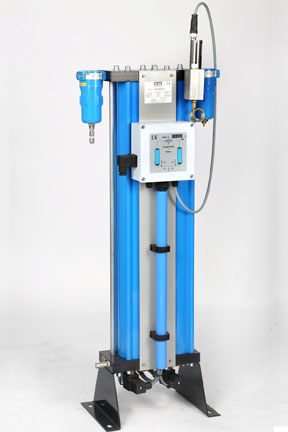 The Atacama range of ‘point of use dryers’, manufactured by Hi-line Industries Ltd, covering a throughput range from 5 to 100cfm of clean, dry compressed air.Download high resolution 300dpi imageDownload low resolution 72dpi imageEND